General Donation FormDonor Information (please print or type)                  I (we) donate:   $__________________________________ I (we) make this donation in the form of: cash check Pay Pal other.I (we) direct this donation to be used for:Provide one (1) Meals on Wheels Lunch for one (1) person for a week…………………$   25.00Support one (1) person participating in an exercise program for three (3) months..$   50.00Provide one (1) Meals on Wheels Lunch for one (1) person for a month………………..$100.00Support one (1) Meals on Wheels Lunch recipient for one (1) year……………………..$1,200.00OrUse by the Senior Citizens Center as they determine to best serve the seniors. I (we) wish to have our gift remain anonymous.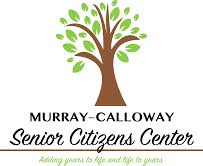 Our mission is to encourage and support senior citizens in leading independent, fulfilling lives in their own homes and to provide an atmosphere that is conducive to their mental, physical, and emotional well-being.Name:Address:City, ST, Zip Code:Telephone Number:Email Address:Please make checks, corporate matches, 
or other gifts payable to:Murray Calloway County Senior Citizens Center607 Poplar StreetMurray, Kentucky 42071